Hospoda „U Zdeňka“ Vavřineč  Nabídka obědů na týden 18. – 22. 1. 2021Jméno:							Adresa:Pondělí            Úterý       	    Středa 	   ČtvrtekPátek	         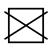 Zvolené menu zakřížkujteNa co bych měl (a) příště chuť? _______________________________________MENU 3 je celotýdenníAlergenyCenaPolévka     Dršťková1Menu 1Těstovinový salát s kuřecím a krabím masem, zeleninou a majonézou (studený)1,3,785,-KčPolévkaSlepičí s nudlemi1,3,9Menu 1Koprová omáčka, vejce 2 ks., knedlík1,3,775,-Kč Menu 2Smažený květák, brambor, tatarka1,3,785,-KčMenu 3PolévkaKvětákováMenu 1Vepřová pečeně, knedlík, zelí        1,385,-Kč Menu 2Palačinky s ovocným rozvarem a tvarohem 4 ks.1,3,775,-KčMenu 3PolévkaKrupicová s vejcem1,3,9Menu 1Hovězí po znojemsku, rýže185,-Kč Menu 2Kapustová sekaná, brambor, zelný salát1,385,-Kč Menu 3Polévka   Kulajda1,3,7Menu 1Vepřové nudličky ve sladkokyselé omáčce, hranolky (čína)185,-Kč Menu 2Uzené kuřecí stehno, bramborová kaše 1,785,-Kč Menu 3